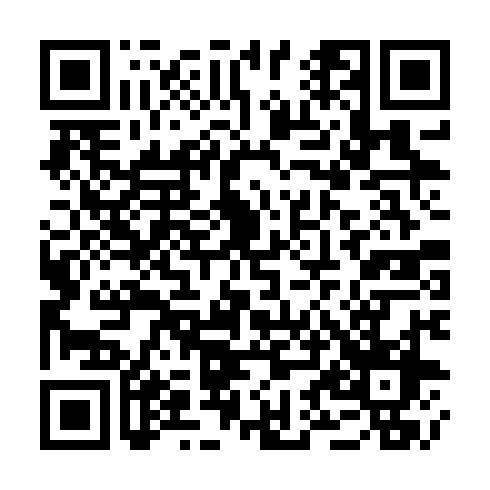 Ramadan times for Ada Jehan Khanwala, PakistanMon 11 Mar 2024 - Wed 10 Apr 2024High Latitude Method: Angle Based RulePrayer Calculation Method: University of Islamic SciencesAsar Calculation Method: ShafiPrayer times provided by https://www.salahtimes.comDateDayFajrSuhurSunriseDhuhrAsrIftarMaghribIsha11Mon5:105:106:3012:253:486:216:217:4212Tue5:085:086:2912:253:486:216:217:4213Wed5:075:076:2812:253:496:226:227:4314Thu5:065:066:2612:243:496:236:237:4415Fri5:045:046:2512:243:496:246:247:4416Sat5:035:036:2412:243:496:246:247:4517Sun5:025:026:2312:243:506:256:257:4618Mon5:015:016:2112:233:506:266:267:4719Tue4:594:596:2012:233:506:266:267:4720Wed4:584:586:1912:233:506:276:277:4821Thu4:574:576:1812:223:506:286:287:4922Fri4:554:556:1612:223:506:286:287:5023Sat4:544:546:1512:223:516:296:297:5024Sun4:524:526:1412:223:516:306:307:5125Mon4:514:516:1312:213:516:306:307:5226Tue4:504:506:1112:213:516:316:317:5327Wed4:484:486:1012:213:516:326:327:5328Thu4:474:476:0912:203:516:326:327:5429Fri4:464:466:0812:203:516:336:337:5530Sat4:444:446:0612:203:516:346:347:5631Sun4:434:436:0512:193:516:346:347:571Mon4:414:416:0412:193:516:356:357:572Tue4:404:406:0212:193:526:366:367:583Wed4:394:396:0112:193:526:366:367:594Thu4:374:376:0012:183:526:376:378:005Fri4:364:365:5912:183:526:386:388:016Sat4:344:345:5812:183:526:386:388:027Sun4:334:335:5612:173:526:396:398:028Mon4:324:325:5512:173:526:406:408:039Tue4:304:305:5412:173:526:406:408:0410Wed4:294:295:5312:173:526:416:418:05